经管学院关于2019级研究生提交文献综述、外文翻译的通知各位导师、2019级研究生：为提高我院研究生培养质量，规范培养过程管理，根据学校相关规定，现就我院2019级研究生文献综述、外文翻译工作通知如下：一、通知对象2019级全体硕士研究生二、相关要求（一）文献综述：针对某一专题或研究方向，对一段时间内的大量原始研究论文中的数据、资料和主要观点进行归纳整理、分析提炼而成，具有一定的深度和时间性，能反映出这一专题的历史背景、研究现状和发展趋势，具有较高的情报学价值。文献综述正文部分排版格式参见“东华理工大学硕士研究生学位论文格式规范标准”。文献综述封面模板见附件1。（二）外文翻译：全文翻译近三年内公开发表的、与研究方向相同或相近的外文文献至少一篇，不少于4000字。中文翻译部分排版格式参见“东华理工大学硕士研究生学位论文格式规范标准”。外文期刊原文复印件（不得将外文直接复制黏贴打印）以附件形式附于外文翻译后。外文翻译封面模板见附件2。三、其他注意事项1.文献综述、外文翻译均双面打印、装订（左侧装订两颗钉）。2.纸质稿一份、电子稿（以“文献综述（外文翻译）-学号-姓名-导师”命名），由班长按专业分组收齐后统一交至经管楼303办公室。3.材料提交时间：2020年12月10日4.导师评语可打印或由导师亲笔填写，并由导师亲笔签名。5.学院将组织院学术委员会进行审查，对于存在问题的，按不及格处理并上报研究生院。                                           经济与管理学院研究生办公室                                                 2020年10月12日附件1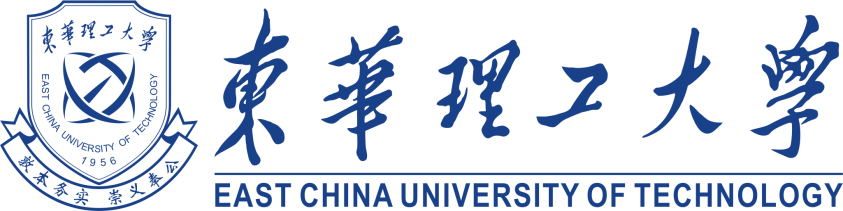 硕士研究生文献综述年     月     日                                                                                                                          （此页打印在封面反面，打印时删除该行文字）“文献综述”撰写的基本要求1、研究生撰写的“文献综述” 封面及尾页必须统一打印成 “样张”的格式，并装订成册。2、“文献综述”的结构一般包括引言、正文、结论和参考文献等部分。引言的基本内容包括毕业（学位）论文研究的主要方向，历史渊源，目前现状，存在问题及展望，阅读了那些中外文刊物；正文是综述主要内容的叙述部分：一般要叙述本题研究的主要内容，在某阶段的发展历史，已解决的问题和尚存在的问题，对当前的工作现状，今后发展趋势应作重点、详尽而具体的叙述；结论部分一般除研究所得的结论外，还概括指出研究意见，存在的不同意见和待解决的问题等；最后列举全部的参考文献。3、“文献综述”的尾页必须填有指导教师的评语。4、“质量评价结果”栏由研究生院组织专家评价后填写。指导教师的评语：__________________________________________________________________________________________________________________________________________________________________________________________________________________________________________________________________________________________________________________________________________________________________        指导教师签字：                                     年       月        日-----------------------------------------------------------------------------------------学院意见：                                   负责人：                                     年       月        日质量评价结果：                                   负责人：                                     年       月        日-----------------------------------------------------------------------------------------附件2硕士研究生外文文献翻译年     月     日指导教师的评语：__________________________________________________________________________________________________________________________________________________________________________________________________________________________________________________________________________________________________________________________________________________________________        指导教师签字：                                     年       月        日-----------------------------------------------------------------------------------------学院意见：                                   负责人：                                     年       月        日质量评价结果：                                   负责人：                                     年       月        日-----------------------------------------------------------------------------------------题   目姓   名学   号培养方式                                            全日制或非全日制                                   专业名称      会计硕士/工商管理硕士等                                研究方向指导教师外文题目中文题目姓    名学    号培养方式                                                                                                                                                                                                                     全日制或非全日制                                    专业名称   会计硕士/工商管理硕士/公共管理等                              研究方向指导教师